Antrag auf Reisekostenrückerstattung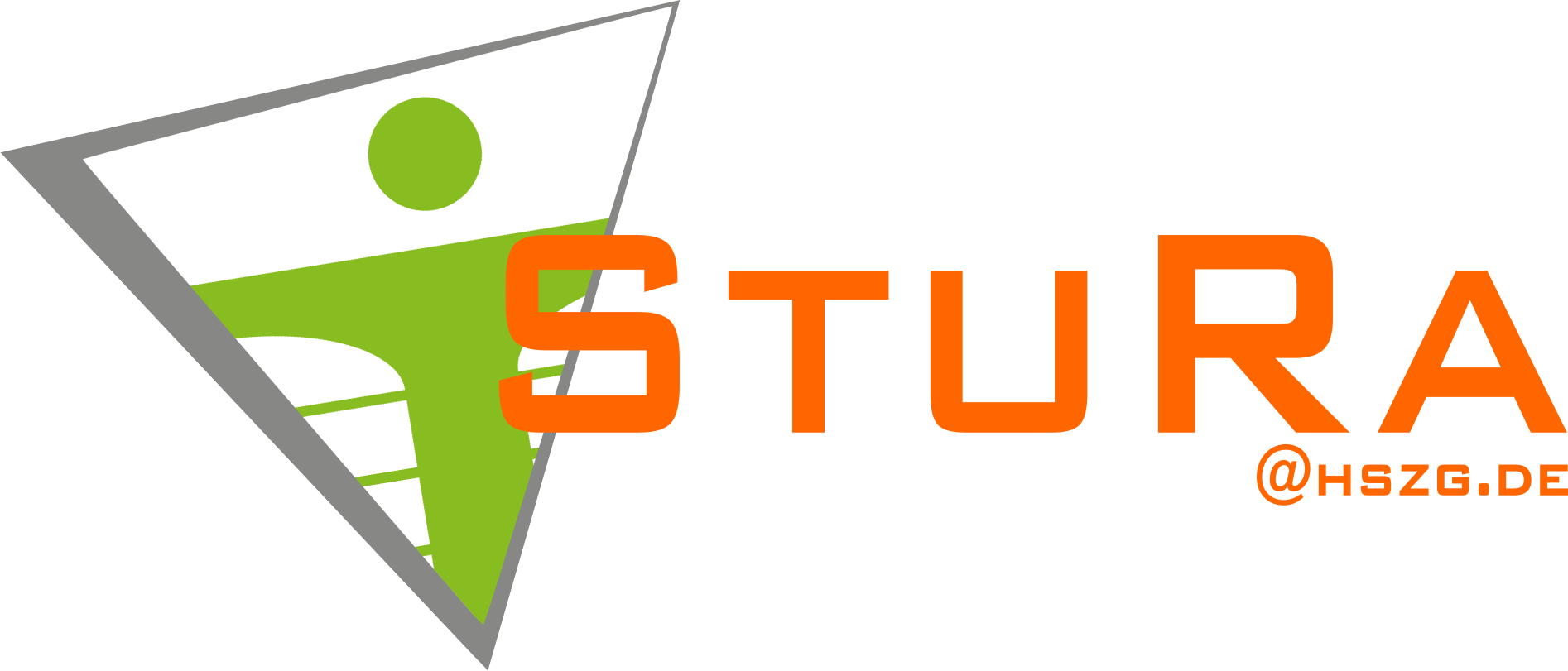 Antragsteller:							Datum:für die Veranstaltung:Veranstaltungsort:Beginn der Reise in:					Ende der Reise in:Ich versichere, dass alle Angaben richtig und vollständig sind. Falsche oder irreführende Angaben oder eine Missachtung vereinbarter Bedingungen führen zur Rücknahme der Fahrtkosten.___________________					______________________________
Ort, Datum							UnterschriftDie sachliche und rechnerische Richtigkeit wird bestätigt.___________________					______________________________
Ort, Datum							Finanzverantwortlicher (Ref.-L.)Reise mit öffentlichen Verkehrsmitteln (Zug, Bus) 				 €(Belege werden beigefügt)Benutzung eines privaten Fahrzeuges:	Mitfahrer	________________________Fahrtstrecke:   __________ km            Kilometerpauschale: ______ € plus ______€ je MitfahrerBetrag                ______		 €sonstige Kosten 			 €Gesamtsumme 			 €